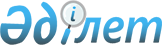 Об утверждении Правил выделения кредитных ресурсов из республиканского бюджета закрытому акционерному обществу "Аграрная кредитная корпорация" для последующего кредитования сельских кредитных товариществ на 2001 годПостановление Правительства Республики Казахстан от 4 сентября 2001 года N 1141



          Правительство Республики Казахстан постановляет:




          1. Утвердить прилагаемые Правила выделения кредитных ресурсов из 
республиканского бюджета закрытому акционерному обществу "Аграрная 
кредитная корпорация" для последующего кредитования сельских кредитных 
товариществ на 2001 год.




          2. Настоящее постановление вступает в силу со дня подписания.





     Премьер-Министр
     Республики Казахстан

                                         Утверждены постановлением



                                         Правительства Республики Казахстан
                                         от 4 сентября 2001 года N 1141











                                      Правила выделения кредитных ресурсов из 




                    республиканского бюджета закрытому акционерному обществу         




                              "Аграрная кредитная корпорация" для последующего            




                      кредитования сельских кредитных товариществ на 2001 год








                                                          1. Общие условия








          1. Настоящие Правила определяют порядок и условия предоставления 
кредитных ресурсов закрытому акционерному обществу "Аграрная кредитная 
корпорация" (далее - Корпорация), осуществляемого в соответствии с 
постановлением Правительства Республики Казахстан от 29 декабря 2000 года 
N 1950  
 P001950_ 
  "О реализации Закона Республики Казахстан "О 
республиканском бюджете на 2001 год" по программе N 87 "Формирование 
кредитных ресурсов Аграрной кредитной корпорации для кредитования сельских 
кредитных товариществ" из республиканского бюджета в сумме 641340000 
(шестьсот сорок один миллион триста сорок тысяч) тенге (далее - Кредит). 




          2. Кредит из республиканского бюджета предоставляется Министерством 
финансов Республики Казахстан (далее - Минфин). 




          3. Кредит выделяется Корпорации на условиях срочности, обеспеченности 
и возвратности Кредита в республиканский бюджет, по нулевой ставке 
вознаграждения, сроком на пять лет для кредитования созданных с участием 
Корпорации в уставном капитале сельских кредитных товариществ (далее - 
Товарищества). 




          4. Минфин, Министерство сельского хозяйства Республики Казахстан 
(далее - Администратор) заключают с Корпорацией соответствующее кредитное 
соглашение (далее - Кредитное соглашение), регламентирующее порядок 
выделения Кредита Корпорации из республиканского бюджета, обеспечение, 
порядок и сроки возврата Корпорацией Кредита в республиканский бюджет. 
Кредитное соглашение регистрируется Минфином в трехдневный срок со дня его 
заключения.




          5. Возврат средств Корпорацией осуществляется согласно графику, 
являющемуся неотъемлемой частью Кредитного соглашения, которым 
устанавливаются периодичность и размеры платежей. 




          6. Обеспечением возврата Кредита и республиканский бюджет Корпорацией 
являются договора залога права долгового требования по кредитным 
договорам, заключенным между Корпорацией и Товариществами.




          7. Выделение кредитных ресурсов Товариществам Корпорацией 
осуществляется в соответствии с действующим законодательством и внутренней 
кредитной политикой Корпорации  
 Z952444_ 
   
 Р010137_ 
  . При этом ставка 
вознаграждения Корпорации за предоставление кредитных ресурсов должна 
составлять не менее 3 (трех) и не более 5 (пяти) процентов годовых. 




          8. Корпорация обеспечивает целевое использование Кредита и его 
своевременный возврат в республиканский бюджет. Рекомендовать Корпорации 
предусмотреть во внутренней кредитной политике Товариществ открытие ими 
подконтрольного счета конечным заемщикам в банках второго уровня на период 
действия кредитного договора, заключенного между Товариществом и конечным 
заемщиком, с целью обеспечения контроля за движением денежных потоков 
конечных заемщиков. 








                                2. Контроль за использованием средств 








          9. После регистрации Кредитного соглашения на основании заявки на 
снятие средств Корпорации Минфином производится зачисление кредитных 
средств с бюджетного счета Администратора на счет Корпорации. 




          10. Корпорация, в формах, установленных Минфином: 




          1) ежемесячно, не позднее 5 числа месяца, следующего за отчетным, 




представляет Минфину и Администратору отчет об использовании выделенных 
кредитных средств; 
     2) ежеквартально, не позднее 15 числа месяца, следующего за отчетным 
кварталом, представляет Минфину и Администратору отчет о поступлении 
платежей от конечных заемщиков. 
     11. Контроль за освоением, целевым использованием, своевременным и 
полным погашением Кредита в республиканский бюджет осуществляется 
Минфином. Оценка эффективности использования Кредита осуществляется 
Администратором.
     
     (Специалисты: Мартина Н.А.,
                   Пучкова О.Я.)
      
      


					© 2012. РГП на ПХВ «Институт законодательства и правовой информации Республики Казахстан» Министерства юстиции Республики Казахстан
				